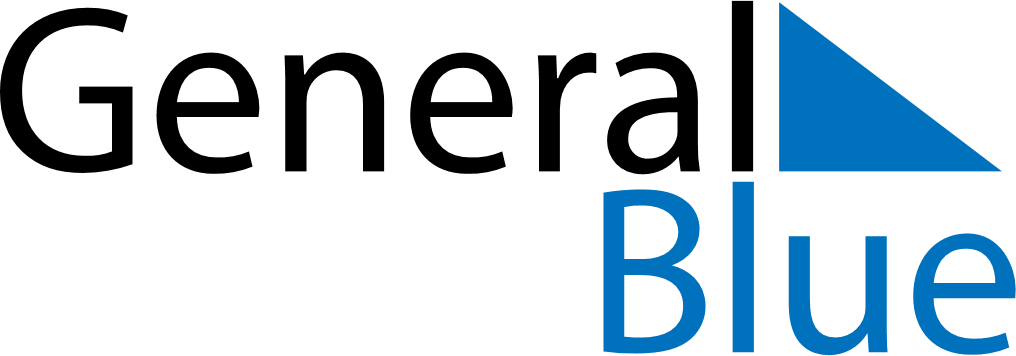 June 2021June 2021June 2021June 2021June 2021June 2021South AfricaSouth AfricaSouth AfricaSouth AfricaSouth AfricaSouth AfricaSundayMondayTuesdayWednesdayThursdayFridaySaturday12345678910111213141516171819Youth Day20212223242526Father’s Day27282930NOTES